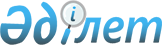 Аудандық мәслихаттың "2009 жылға арналған аудандық бюджет туралы" 2008 жылғы 12 желтоқсандағы N 11/114 шешіміне өзгерістер мен толықтырулар енгізу туралыМұнайлы аудандық мәслихатының 2009 жылғы 3 ақпандағы N 13/127 шешімі. Мұнайлы ауданының Әділет басқармасында 2009 жылғы 23 ақпанда N 11-7-37 тіркелді

      Қазақстан Республикасының 2008 жылғы 4 желтоқсандағы Бюджет кодексіне, Қазақстан Республикасының «Қазақстан Республикасындағы жергілікті мемлекеттік басқару туралы» 2001 жылғы 23 қаңтардағы Заңына, облыстық мәслихаттың «2009 жылға арналған облыстық бюджет туралы» 2008 жылғы 10 желтоқсандағы N 10/116 шешіміне өзгерістер мен толықтырулар енгізу туралы» 2008 жылғы 30 қаңтардағы N 12/144 шешіміне сәйкес, аудандық мәслихат ШЕШІМ ЕТТІ:

      1. Аудандық мәслихаттың «2009 жылға арналған аудандық бюджет туралы» 2008 жылғы 12 желтоқсандағы N 11/114 (тізілімде N 11-7-30 болып тіркелген, «Мұнайлы» газетінде 2009 жылғы 13 ақпандағы N 06 (62) санында жарияланған) шешіміне мынадай өзгерістер мен толықтырулар енгізілсін:

      1 - тармақ мынадай редакцияда жазылсын:

      «1. 2009 жылға арналған аудандық бюджет қоса беріліп отырған 1 - қосымшаға сәйкес мынадай көлемде бекітілсін:

      1) кірістер - 1 977 959 мың теңге, оның ішінде:

      салықтық түсімдер бойынша – 938 336 мың теңге;

      салықтық емес түсімдер бойынша – 3 709 мың теңге;

      негізгі капиталды сатудан түсетін түсімдер бойынша – 30 000 мың теңге;

      трансферттер түсімдері бойынша – 1 005 914 мың теңге.

      2) шығындар – 2 181 690 мың теңге;

      3) таза бюджеттік несиелендіру – 0 теңге;

      4) қаржы активтерімен жасалатын операциялар бойынша сальдо – 15 600 мың теңге, соның ішінде:

      қаржы активтерін сатып алу - 15 600 мың теңге;

      мемлекеттің қаржы активтерін сатудан түсетін түсімдер – 0 теңге;

      5) бюджет тапшылығы (профициті) – 219 331 мың теңге;

      6) бюджет тапшылығын қаржыландыру (профицитін пайдалану) – 219 331 мың теңге, соның ішінде:

      қарыздар түсімі – 19 690 мың теңге;

      қарыздарды өтеу – 0 теңге;

      бюджет қаражатының пайдаланылатын қалдықтары – 199 641 мың теңге.

      2 - тармақта:

      «1) тармақшасындағы «84,7» саны «78,4» санымен ауыстырылсын;

      6) тармақшадағы «100» саны «88,1» санымен ауыстырылсын».

      Мынадай мазмұндағы 4-1 тармақтарымен толықтырылсын:

      «4-1. 2009 жылы республикалық бюджеттен аудандық бюджетке 684 298 мың теңге ағымдағы және даму нысаналы трансферттері және 19 690 мың теңге несие бөлінгендігі қаперге алынсын, соның ішінде:

      жаңадан іске қосылған білім беру объектілерін ұстауға – 106 926 мың теңге;

      ең төменгі күнкөріс мөлшерінің өсуіне байланысты мемлекеттік атаулы әлеуметтік көмек және 18 жасқа дейінгі балаларға ай сайынғы мемлекеттік жәрдемақы төлемдеріне – 20 000 мың теңге, соның ішінде:

      мемлекеттік атаулы әлеуметтік көмек төлеуге – 15 000 мың теңге;

      аз қамтылған отбасыларынан шыққан 18 жасқа дейінгі балаларға арналған ай сайынғы мемлекеттік жәрдемақы төлеуге – 5 000 мың теңге;

      Қазақстан Республикасында білім беруді дамытудың 2005 - 2010 жылдарға арналған Мемлекеттік бағдарламасын іске асыру, оның ішінде:

      бастауыш, негізгі орта және жалпы орта білім беретін мемлекеттік мекемелерде лингофондық және мультимедиялық кабинеттер құру – 5 541 мың теңге;

      негізгі орта және жалпы орта білім беретін мемлекеттік мекемелердегі физика, химия, биология кабинеттерін оқу жабдығымен жарақтандыру – 4 097 мың теңге;

      ауылдық елді мекендер саласының мамандарын әлеуметтік қолдау шараларын іске асыруға 70 айлық есептік көрсеткіш көлемінде – 21 654 мың теңге;

      Білім беру объектілерінің құрылысы және қайта жаңғыртуға – 371 280 мың теңге;

      Қазақстан Республикасында 2008 - 2010 жылдарға арналған Мемлекеттік тұрғын - үй құрылысы бағдарламасына сәйкес, инженерлік коммуникациялық инфрақұрылымды жайластыруға және дамытуға – 154 800 мың теңге.

      «100 мектеп және 100 аурухана» жобасын іске асыру аясында салынатын білім беру және денсаулық сақтау ұйымдары қызметкерлері үшін тұрғын үй салуға және сатып алуды несиелендіруге – 19 690 мың теңге».

      5 - тармақтың 7) тармақшасы алынып тасталсын.

      6 - тармақтағы «23 988» саны «18 197» санымен ауыстырылсын.

      2. Көрсетілген шешімнің 1,2 - қосымшалары осы шешімнің 1,2 - қосымшаларына сәйкес жаңа редакцияда жазылсын.

      3. Осы шешім 2009 жылдың 1 қаңтарынан бастап қолданысқа енгізіледі.      Сессия төрағасы                       Аудандық мәслихат хатшысы

      Қ. Уәзір                              Б.Назар      «КЕЛІСІЛДІ»

      «Мұнайлы аудандық экономика

      және бюджеттік жоспарлау бөлімі»

      мемлекеттік мекемесінің бастығы

      А.Көшекбаева

      3 ақпан 2009 жыл.

Аудандық мәслихаттың

2009 жылғы 3 ақпандағы

N 13/127 шешіміне

1 – ҚОСЫМША 2009 жылға арналған аудандық бюджет

Аудандық мәслихаттың

2009 жылғы 3 ақпандағы

N 13/127 шешіміне

2 – ҚОСЫМША Бюджеттік бағдарламаларға бөлінген, бюджеттік инвестициялық жобаларды (бағдарламаларды) іске асыруға бағытталған 2009 жылға арналған аудандық бюджеттің бюджеттік даму бағдарламасының тізбесі
					© 2012. Қазақстан Республикасы Әділет министрлігінің «Қазақстан Республикасының Заңнама және құқықтық ақпарат институты» ШЖҚ РМК
				Сан
Сын
Іш-кі Сын
Ерекше лік
Атауы
Сомасы, мың тенге
1
2
3
1. КІРІСТЕР1 977 9591Салықтық түсімдер938 33601Табыс салығы330 4852Жеке табыс салығы330 48503Әлеуметтік салық356 1021Әлеуметтік салық356 10204Меншікке салынатын салықтар226 2061Мүлікке салынатын салықтар197 4073Жер салығы13 5804Көлік құралдарына салынатын салық15 2055Бірыңғай жер салығы1405Тауарларға, жұмыстарға және қызметтерге салынатын iшкi салықтар24 3042Акциздер2 3103Табиғи және басқа да ресурстарды пайдаланғаны үшiн түсетiн түсiмдер18 5344Кәсіпкерлік және кәсіби қызметті жүргізгені үшін алынатын алымдар3 46008Заңдық мәнді іс-әрекеттерді жасағаны және (немесе) құжаттар бергені үшін оған уәкілеттігі бар мемлекеттік органдар немесе лауазымды адамдар алатын міндетті төлемдер1 2391Мемлекеттік баж1 2392Салықтық емес түсiмдер3 70901Мемлекеттік меншіктен түсетін кірістер3 1861Мемлекеттік кәсіпорындардың таза кірісі бөлігінің түсімдері3005Мемлекет меншігіндегі мүлікті жалға беруден түсетін кірістер2 88602Мемлекеттік бюджеттен қаржыландырылатын мемлекеттік мекемелердің тауарларды (жұмыстарды, қызметтерді) өткізуінен түсетін түсімдер601Мемлекеттік бюджеттен қаржыландырылатын мемлекеттік мекемелердің тауарларды (жұмыстарды, қызметтерді) өткізуінен түсетін түсімдер6004Мемлекеттік бюджеттен қаржыландырылатын, сондай-ақ Қазақстан Республикасы Ұлттық Банкінің бюджетінен(шығыстар сметасынан) ұсталатын және қаржыландырылатын мемлекеттік мекемелер салатын айыппұлдар, өсімпұлдар, санкциялар, өндіріп алулар4461Мұнай секторы ұйымдарынан түсетін түсімдерді қоспағанда, мемлекеттік бюджеттен қаржыландырылатын, сондай-ақ Қазақстан Республикасы Ұлттық Банкінің бюджетінен (шығыстар сметасынан) ұсталатын және қаржыландырылатын мемлекеттік мекемелер салатын айыппұлдар, өсімпұлдар, санкциялар, өндіріп алулар44606Басқа да салықтық емес түсiмдер171Басқа да салықтық емес түсiмдер173Негізгі капиталды сатудан түсетін түсімдер30 00003Жерді және материалдық емес активтерді сату 30 0001Жерді сату 30 0004Трансферттердің түсімдері1 005 91402Мемлекеттік басқарудың жоғары тұрған органдарынан түсетін трансферттер1 005 9142Облыстық бюджеттен түсетін трансферттер1 005 914Фтоп
Әкімші
Бағ
Кіші бағдарлама
Атауы
Сомасы, мың тенге
1
2
3
2. ШЫҒЫНДАР2 181 6901Жалпы сипаттағы мемлекеттік қызметтер155 719112Аудан (облыстық маңызы бар қала) мәслихатының аппараты8 990001Аудан (облыстық маңызы бар қала) мәслихатының қызметін қамтамасыз ету8 990122Аудан (облыстық маңызы бар қала) әкімінің аппараты68 937001Аудан (облыстық маңызы бар қала) әкімінің қызметін қамтамасыз ету68 937Маңғыстау селосы әкімінің аппараты10 659123Қаладағы аудан, аудандық маңызы бар қала, кент, ауыл (село), ауылдық (селолық) округ әкімінің аппараты10 659001Қаладағы ауданның, аудандық маңызы бар қаланың, кенттің, ауылдың (селоның), ауылдық (селолық) округтің әкімі аппаратының қызметін қамтамасыз ету10 659Баянды селосы әкімінің аппараты7 433123Қаладағы аудан, аудандық маңызы бар қала, кент, ауыл (село), ауылдық (селолық) округ әкімінің аппараты7 433001Қаладағы ауданның, аудандық маңызы бар қаланың, кенттің, ауылдың (селоның), ауылдық (селолық) округтің әкімі аппаратының қызметін қамтамасыз ету7 433Қызылтөбе селолық округі әкімінің аппараты8 329123Қаладағы аудан, аудандық маңызы бар қала, кент, ауыл (село), ауылдық (селолық) округ әкімінің аппараты8 329001Қаладағы ауданның, аудандық маңызы бар қаланың, кенттің, ауылдың (селоның), ауылдық (селолық) округтің әкімі аппаратының қызметін қамтамасыз ету8 329Атамекен селолық округі әкімінің аппараты9 761123Қаладағы аудан, аудандық маңызы бар қала, кент, ауыл (село), ауылдық (селолық) округ әкімінің аппараты9 761001Қаладағы ауданның, аудандық маңызы бар қаланың, кенттің, ауылдың (селоның), ауылдық (селолық) округтің әкімі аппаратының қызметін қамтамасыз ету9 761Басқұдық селолық округі әкімінің аппараты8 861123Қаладағы аудан, аудандық маңызы бар қала, кент, ауыл (село), ауылдық (селолық) округ әкімінің аппараты8 861001Қаладағы ауданның, аудандық маңызы бар қаланың, кенттің, ауылдың (селоның), ауылдық (селолық) округтің әкімі аппаратының қызметін қамтамасыз ету8 861Даулет селолық округі әкімінің аппараты7 758123Қаладағы аудан, аудандық маңызы бар қала, кент, ауыл (село), ауылдық (селолық) округ әкімінің аппараты7 758001Қаладағы ауданның, аудандық маңызы бар қаланың, кенттің, ауылдың (селоның), ауылдық (селолық) округтің әкімі аппаратының қызметін қамтамасыз ету7 758452Ауданның (облыстық маңызы бар қаланың) қаржы бөлімі17 976001Қаржы бөлімінің қызметін қамтамасыз ету8 966011Коммуналдық меншiкке түскен мүлiктi есепке алу, сақтау, бағалау және сату9 010453Ауданның (облыстық маңызы бар қаланың) экономика және бюджеттік жоспарлау бөлімі7 015001Экономика және бюджеттік жоспарлау бөлімінің қызметін қамтамасыз ету7 0152Қорғаныс13 742122Аудан (облыстық маңызы бар қала) әкімінің аппараты13 742005Жалпыға бiрдей әскери мiндеттi атқару шеңберiндегі iс-шаралар13 7424Білім беру1 249 346Маңғыстау селосы әкімінің аппараты77 529123Қаладағы аудан, аудандық маңызы бар қала, кент, ауыл (село), ауылдық (селолық) округ әкімінің аппараты77 529004Мектепке дейінгі тәрбие ұйымдарын қолдау63 847005Ауылдық (селолық) жерлерде балаларды мектепке дейін тегін алып баруды және кері алып келуді ұйымдастыру13 682Қызылтөбе селолық округі әкімінің аппараты11 132123Қаладағы аудан, аудандық маңызы бар қала, кент, ауыл (село), ауылдық (селолық) округ әкімінің аппараты11 132005Ауылдық (селолық) жерлерде балаларды мектепке дейін тегін алып баруды және кері алып келуді ұйымдастыру11 132464Ауданның (облыстық маңызы бар қаланың) білім беру бөлімі727 905001Білім беру бөлімінің қызметін қамтамасыз ету6 922003Жалпы білім беру644 176004Ауданның (облыстық маңызы бар қаланың) мемлекеттік білім беру мекемелерінде білім беру жүйесін ақпараттандыру3 000006Балалар үшін қосымша білім беру40 249005Ауданның (облыстық маңызы бар қаланың) мемлекеттік білім беру мекемелер үшін оқулықтар мен оқу-әдiстемелiк кешендерді сатып алу және жеткізу11 820007Аудандық (қалалалық) ауқымдағы мектеп олимпиадаларын және мектептен тыс іс-шараларды өткiзу708099Республикалық бюджеттен берілетін нысаналы трансферттер есебiнен ауылдық елді мекендер саласының мамандарын әлеуметтік қолдау шараларын іске асыру 21 030467Ауданның (облыстық маңызы бар қаланың) құрылыс бөлімі432 780037Білім беру объектілерін салу және реконструкциялау432 7806Әлеуметтік көмек және әлеуметтік қамсыздандыру156 468Маңғыстау селосы әкімінің аппараты1 052123Қаладағы аудан, аудандық маңызы бар қала, кент, ауыл (село), ауылдық (селолық) округ әкімінің аппараты1 052003Мұқтаж азаматтарға үйінде әлеуметтік көмек көрсету1 052Қызылтөбе селолық округі әкімінің аппараты453123Қаладағы аудан, аудандық маңызы бар қала, кент, ауыл (село), ауылдық (селолық) округ әкімінің аппараты453003Мұқтаж азаматтарға үйінде әлеуметтік көмек көрсету453451Ауданның (облыстық маңызы бар қаланың) жұмыспен қамту және әлеуметтік бағдарламалар бөлімі154 963001Жұмыспен қамту және әлеуметтік бағдарламалар бөлімінің қызметін қамтамасыз ету13 548002Еңбекпен қамту бағдарламасы40 897004Ауылдық жерлерде тұратын денсаулық сақтау, білім беру, әлеуметтік қамтамасыз ету, мәдениет және спорт мамандарына отын сатып алу бойынша әлеуметтік көмек көрсету10 320005Мемлекеттік атаулы әлеуметтік көмек17 996006Тұрғын үй көмегі18 120007Жергілікті өкілетті органдардың шешімі бойынша мұқтаж азаматтардың жекелеген топтарына әлеуметтік көмек36 473010Үйден тәрбиеленіп оқытылатын мүгедек балаларды материалдық қамтамасыз ету1 200011Жәрдемақыларды және басқа да әлеуметтік төлемдерді есептеу, төлеу мен жеткізу бойынша қызметтерге ақы төлеу585014Мұқтаж азаматтарға үйде әлеуметтік көмек көрсету 8 71401618 жасқа дейінгі балаларға мемлекеттік жәрдемақылар5 900017Мүгедектерді оңалту жеке бағдарламасына сәйкес, мұқтаж мүгедектерді міндетті гигиеналық құралдармен қамтамасыз етуге, және ымдау тілі мамандарының, жеке көмекшілердің қызмет көрсету1 2107Тұрғын үй -коммуналдық шаруашылық479 298467Ауданның (облыстық маңызы бар қаланың) құрылыс бөлімі285 157004Инженерлік коммуникациялық инфрақұрылымды дамыту және жайластыру239 467005Коммуналдық шаруашылық объектiлерiн дамыту25 000019Тұрғын үй салу және сатып алу20 690458Ауданның (облыстық маңызы бар қаланың) тұрғын үй-коммуналдық шаруашылығы, жолаушылар көлігі және автомобиль жолдары бөлімі40 401018Елді мекендерді абаттандыру мен көгалдандыру40 401Маңғыстау селосы әкімінің аппараты62 825123Қаладағы аудан, аудандық маңызы бар қала, кент, ауыл (село), ауылдық (селолық) округ әкімінің аппараты62 825008Елді мекендерде көшелерді жарықтандыру34 825009Елді мекендердің санитариясын қамтамасыз ету16 500011Елді мекендерді абаттандыру мен көгалдандыру11 500Баянды селосы әкімінің аппараты12 099123Қаладағы аудан, аудандық маңызы бар қала, кент, ауыл (село), ауылдық (селолық) округ әкімінің аппараты12 099008Елді мекендерде көшелерді жарықтандыру2 599009Елді мекендердің санитариясын қамтамасыз ету3 000011Елді мекендерді абаттандыру мен көгалдандыру6 500Қызылтөбе селолық округі әкімінің аппараты25 458123Қаладағы аудан, аудандық маңызы бар қала, кент, ауыл (село), ауылдық (селолық) округ әкімінің аппараты25 458008Елді мекендерде көшелерді жарықтандыру14 958009Елді мекендердің санитариясын қамтамасыз ету3 500011Елді мекендерді абаттандыру мен көгалдандыру7 000Атамекен селосы әкімінің аппараты13 500123Қаладағы аудан, аудандық маңызы бар қала, кент, ауыл (село), ауылдық (селолық) округ әкімінің аппараты13 500009Елді мекендердің санитариясын қамтамасыз ету3 500011Елді мекендерді абаттандыру мен көгалдандыру10 000Басқұдық селосы әкімінің аппараты15 018123Қаладағы аудан, аудандық маңызы бар қала, кент, ауыл (село), ауылдық (селолық) округ әкімінің аппараты15 018008Елді мекендерде көшелерді жарықтандыру3 018009Елді мекендердің санитариясын қамтамасыз ету4 500011Елді мекендерді абаттандыру мен көгалдандыру7 500Даулет селосы әкімінің аппараты24 840123Қаладағы аудан, аудандық маңызы бар қала, кент, ауыл (село), ауылдық (селолық) округ әкімінің аппараты24 840008Елді мекендерде көшелерді жарықтандыру9 540009Елді мекендердің санитариясын қамтамасыз ету3 000011Елді мекендерді абаттандыру мен көгалдандыру12 3008Мәдениет, спорт, туризм және ақпараттық кеңістік66 086Баянды селосы әкімінің аппараты5 001123Қаладағы аудан, аудандық маңызы бар қала, кент, ауыл (село), ауылдық (селолық) округ әкімінің аппараты5 001006Жергілікті деңгейде мәдени-демалыс жұмыстарын қолдау5 001Қызылтөбе селолық округі әкімінің аппараты23 811123Қаладағы аудан, аудандық маңызы бар қала, кент, ауыл (село), ауылдық (селолық) округ әкімінің аппараты23 811006Жергілікті деңгейде мәдени-демалыс жұмыстарын қолдау23 811455Ауданның (облыстық маңызы бар қаланың) мәдениет және тілдерді дамыту бөлімі19 891001Мәдениет және тілдерді дамыту бөлімінің қызметін қамтамасыз ету5 480006Аудандық (қалалық) кiтапханалардың жұмыс iстеуi13 787099Республикалық бюджеттен берілетін нысаналы трансферттер есебiнен ауылдық елді мекендер саласының мамандарын әлеуметтік қолдау шараларын іске асыру 624456Ауданның (облыстық маңызы бар қаланың) ішкі саясат бөлімі9 780001Ішкі саясат бөлімінің қызметін қамтамасыз ету5 213002Бұқаралық ақпарат құралдары арқылы мемлекеттiк ақпарат саясатын жүргізу4 567465Ауданның (облыстық маңызы бар қаланың) Дене шынықтыру және спорт бөлімі7 603001Дене шынықтыру және спорт бөлімінің қызметін қамтамасыз ету4 945006Аудандық (облыстық маңызы бар қалалық) деңгейде спорттық жарыстар өткiзу1 003007Әртүрлi спорт түрлерi бойынша аудан (облыстық маңызы бар қала) құрама командаларының мүшелерiн дайындау және олардың облыстық спорт жарыстарына қатысуы1 65510Ауыл, су, орман, балық шаруашылығы, ерекше қорғалатын табиғи аумақтар, қоршаған ортаны және жануарлар дүниесін қорғау, жер қатынастары7 097462Ауданның (облыстық маңызы бар қаланың) ауыл шаруашылық бөлімі0001Ауыл шаруашылығы бөлімінің қызметін қамтамасыз ету0463Ауданның (облыстық маңызы бар қаланың) жер қатынастары бөлімі6 097001Жер қатынастары бөлімінің қызметін қамтамасыз ету6 097467Ауданның (облыстық маңызы бар қаланың) құрылыс бөлімі1 000012Сумен жабдықтау жүйесін дамыту1 00011Өнеркәсіп, сәулет, қала құрылысы және құрылыс қызметі12 452467Ауданның (облыстық маңызы бар қаланың) құрылыс бөлімі6 454001Құрылыс бөлімінің қызметін қамтамасыз ету6 454468Ауданның (облыстық маңызы бар қаланың) сәулет және қала құрылысы бөлімі5 998001Қала құрылысы және сәулет бөлімінің қызметін қамтамасыз ету5 99812Көлiк және коммуникация8 000458Ауданның (облыстық маңызы бар қаланың) тұрғын үй-коммуналдық шаруашылығы, жолаушылар көлігі және автомобиль жолдары бөлімі8 000022Көлік инфрақұрылымын дамыту1 000023Автомобиль жолдарының жұмыс істеуін қамтамасыз ету7 00013Басқалар33 369469Ауданның (облыстық маңызы бар қаланың) кәсіпкерлік бөлімі8 732001Кәсіпкерлік бөлімі қызметін қамтамасыз ету8 232003Кәсіпкерлік қызметті қолдау500452Ауданның (облыстық маңызы бар қаланың) қаржы бөлімі18 197012Ауданның (облыстық маңызы бар қаланың) жергілікті атқарушы органының резерві 18 197458Ауданның (облыстық маңызы бар қаланың) тұрғын үй-коммуналдық шаруашылығы, жолаушылар көлігі және автомобиль жолдары бөлімі6 440001Тұрғын үй-коммуналдық шаруашылығы, жолаушылар көлігі және автомобиль жолдары бөлімінің қызметін қамтамасыз ету6 44015Трансферттер113452Ауданның (облыстық маңызы бар қаланың) қаржы бөлімі113006Нысаналы трансферттерді қайтару1133. ТАЗА БЮДЖЕТТІК КРЕДИТТЕУ04. ҚАРЖЫ АКТИВТЕРІМЕН ОПЕРАЦИЯЛАР БОЙЫНША САЛЬДО15 600Қаржы активтерін сатып алу15 6005. БЮДЖЕТ ТАПШЫЛЫҒЫ (ПРОФИЦИТІ)-219 3316. БЮДЖЕТ ТАПШЫЛЫҒЫН ҚАРЖЫЛАНДЫРУ (ПРОФИЦИТІН ПАЙДАЛАНУ)219 331Фтоп
Әкімші
Бағ
Атауы
1
2
04Білім беру467Ауданның (облыстық маңызы бар қаланың) құрылыс бөлімі037Білім беру объектілерін салу және реконструкциялау07Тұрғын үй - коммуналдық шаруашылық467Ауданның (облыстық маңызы бар қаланың) құрылыс бөлімі004Инженерлік коммуникациялық инфрақұрылымды дамыту және жайластыру005Коммуналдық шаруашылық объектiлерiн дамыту019Тұрғын үй салу және сатып алу10Ауыл, су, орман, балық шаруашылығы, ерекше қорғалатын табиғи аумақтар, қоршаған ортаны және жануарлар дүниесін қорғау, жер қатынастары467Ауданның (облыстық маңызы бар қаланың) құрылыс бөлімі012Сумен жабдықтау жүйесін дамыту12Көлiк және коммуникация458Ауданның (облыстық маңызы бар қаланың) тұрғын үй-коммуналдық шаруашылығы, жолаушылар көлігі және автомобиль жолдары бөлімі022Көлік инфрақұрылымын дамыту13Басқалар452Ауданның (облыстық маңызы бар қаланың) қаржы бөлімі014Заңды тұлғалардың жарғылық капиталын қалыптастыру немесе ұлғайту